	   Sunday, July 21, 2013	   Monday, July 22, 2013	   Tuesday, July 23, 2013	   Wednesday, July 24, 2013	   Thursday, July 25, 2013	   Friday, July 26, 2013	   Saturday, July 27, 20136:00AMHome Shopping  Shopping program.G6:30AMBattleplan: Flank Attack  Flank attack - going around the side of the enemy instead of taking him head-on is one of the most basic of Battleplans.PG7:30AMBattleplan: Special Operations  most significant Special Operations Battleplans: British and US campaign to build-up the French resistance in WWII and Iraq in 2003 when US Special Forces opened a second front and defeated Iraqi forces.PG  (A)8:30AMHome Shopping  Shopping program.G9:00AMHome Shopping  Shopping program.G9:30AMIs It Real?: UFOs (R)  See footage and anecdotal evidence from people who claim to have had close encounters with the 1st, 2nd, 3rd, and even the 4th kind. Scientists and astronomers provide scientific reasons to rebuke these claims.PG10:30AMBig!: Treadmill (R)    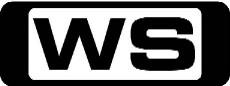 To lose Big! Pounds you need a Big! Treadmill. This build proves to be tough , but will they overcome the challenges and build the official World's Largest Treadmill?PG11:30AMSports Special: A-League All Stars v Manchester United (R) 'CC'    It's one of the matches Australia has ever seen with the world's biggest football club, Manchester United featuring Wayne Rooney, and Ryan Giggs taking on an A-League All Stars line-up.3:00PMStyle in Steel (R)    Style in Steel explores the multiple and  complex roles that automobiles have played in our lives. This series is a celebration of the automobile and its enduring beauty.G3:30PMWild Justice: California: Shooting Spree    In Central California, Fish and Game wardens travel hours up a mountain to shut down a wild rave where hard drugs and hard partying teens run rampant.PG  (V,D)4:30PMMonster Nation  Four highly skilled, ingenious artisans  are under the pressure of a 12 hour clock, designing, constructing and testing machines that are as mind boggling as they are difficult to build.PG5:30PMMythbusters: Cell Phones On Planes (R) 'CC'    If you fill a normal raft with helium, can you fly? Also, Tory and Kari tackle a conspiracy theory familiar to many frequent fliers. Can your cell phone interfere with a plane's instruments?PG6:30PM7Mate Sunday Night Movie: Pirates Of The Caribbean: Dead Man's Chest (R) 'CC' (2006)    When ghostly pirate Davey Jones comes to collect a blood debt, Captain Jack Sparrow must find a way to avoid his fate. Starring JOHNNY DEPP, ORLANDO BLOOM, KEIRA KNIGHTLEY, JACK DAVENPORT and BILL NIGHY.PG  (V,H)9:30PM7Mate Sunday Night Movie: Shaun Of The Dead (R) 'CC' (2004)    A hapless man, Shaun, is faced with a crisis that threatens the human race: zombies arising from the dead and feasting on the living. Starring SIMON PEGG, KATE ASHFIELD, NICK FROST, LUCY DAVIS and DYLAN MORAN.MA  (V,L)11:30PMOperation Repo (R)  Luis and Sonia once again pursue the Prowler and finally nab it after it is pulled over for speeding. Lou encounters a beer bottle to the head.M12:00AMDeadliest Warrior: Shaolin Monk Vs Maori Warrior (R)    One fights for perfection; the other to honour his ancestors. A Shaolin Monk - the ultimate pacifist killing machine from China versus a Maori - fierce, bone-crushing warrior from New Zealand.M1:00AMIs It Real?: UFOs (R)  See footage and anecdotal evidence from people who claim to have had close encounters with the 1st, 2nd, 3rd, and even the 4th kind. Scientists and astronomers provide scientific reasons to rebuke these claims.PG2:00AMBig!: Treadmill (R)    To lose Big! Pounds you need a Big! Treadmill. This build proves to be tough , but will they overcome the challenges and build the official World's Largest Treadmill?PG3:00AMWild Justice: California: Shooting Spree    In Central California, Fish and Game wardens travel hours up a mountain to shut down a wild rave where hard drugs and hard partying teens run rampant.PG  (V,D)4:00AMBattleplan: Flank Attack  Flank attack - going around the side of the enemy instead of taking him head-on is one of the most basic of Battleplans.PG5:00AMBattleplan: Special Operations  most significant Special Operations Battleplans: British and US campaign to build-up the French resistance in WWII and Iraq in 2003 when US Special Forces opened a second front and defeated Iraqi forces.PG  (A)6:00AMHome Shopping  Shopping program.G6:30AMHome Shopping  Home ShoppingG7:00AMPrankStars: Something To Chew On (R) 'CC'    Selena Gomez, disguised as an average teenager, is paired up with her biggest fan to learn a jingle during an audition for a fake bubble gum commercial.G7:30AMA.N.T Farm: PerformANTs (R) 'CC'    Chyna and the ANTs want to go to an upcoming concert with the older kids, however, they know Chyna's mom Roxanne will never let them go. Starring CHINA ANNE MCCLAIN, SIERRA MCCORMICK, JAKE SHORT, STEFANIE SCOTT and CARLON JEFFERY.G8:00AMPair Of Kings: No Kings Allowed (R) 'CC'    When the kings learn they are ineligible to join an exclusive prank- pulling club called The Riptides, Boomer and Brady go incognito to join the club. Starring MITCHEL MUSSO, DOC SHAW, GENO SEGERS, KELSEY CHOW and RYAN OCHOA.G8:30AMKick Buttowski: Suburban Daredevil: Mow Money / Love Stinks! (R) 'CC'    In order to buy the last remaining ticket to see Rock Callahan live onstage in Mellowbrook, Kick and Gunther turn against one another and form competing grass cutting ventures. G9:00AMNBC Today (R) 'CC'    International news and weather including interviews with newsmakers in the world of politics, business, media, entertainment and sport.10:00AMNBC Meet The Press (R) 'CC'    David Gregory interviews newsmakers from around the world.11:00AMMonster & Mega Machines (R)  Weighing 36 tons and and stretching 42 feet long, this tunnel digging device is the device of choice for companies constructing everything from railroad tunnels to sewer tunnels.G12:00PMAgainst The Wall: Boys Are Back (R)    Abby and Lina are sent to investigate when a young girl is trampled during a brawl that broke out among cops at a wedding being held at a nearby hotel during a Midwestern Homicide Convention. Starring RACHAEL CARPANI, TREAT WILLIAMS, KATHY BAKER, BRANDON QUINN and MARISA RAMIREZ.M  (A)1:00PMAlphas: A Short Time In Paradise (R)    Hicks and Nina fall under the spell of Jonas, an Alpha and charismatic cult leader willing to lead his followers to their deaths. Starring DAVID STRATHAIRN, RYAN CARTWRIGHT, WARREN CHRISTIE, AZITA GHANIZADA and LAURA MENNELL.M  (V)2:00PMMotor Mate: Farina & Ascari (R)  Historical footage of Formula One Drivers Nino Farina and Alberto Ascari.G3:00PMMotor Mate: Peter Collins (R)  Explore the story of two British racing legends through unique archive race footage and rare interviews with the greats of motorsport.G4:00PMDream Car Garage (R)  This motoring series showcases the latest exotic cars, test drives and vintage collectables from museums and the rich and famous, and also includes unbelievable auto restorations.G4:30PMDream Car Garage (R)  This motoring series showcases the latest exotic cars, test drives and vintage collectables from museums and the rich and famous, and also includes unbelievable auto restorations.PG5:00PMDream Car Garage (R)  This motoring series showcases the latest exotic cars, test drives and vintage collectables from museums and the rich and famous, and also includes unbelievable auto restorations.G5:30PMPimp My Ride: 1974 Chevy Luv / 1989 Ford Mustang (R) 'CC'  Xzibit and his team pimp a 1974 Chevy Luv truck. The truck is owned by an 18-year-old boy that isn't feeling any love for his beat up car, so the team do all they can to rekindle the relationship.PG6:30PMSeinfeld: The Pitch (R) 'CC'    Asked if he might be interested in doing  something on television, Jerry accepts the NBC network's invitation to meet about developing a new series. Starring JERRY SEINFELD, JASON ALEXANDER, MICHAEL RICHARDS and JULIA LOUIS-DREYFUS.PG7:00PMGuys With Kids: Pilot    When Chris is asked out to a Knicks game, he must find a babysitter without his ex-wife Shelia finding out. Meanwhile, Gary and Marny find an unusual spot for some alone time. Starring ANTHONY ANDERSON, JESSE BRADFORD, ZACH CREGGER, TEMPESTT BLEDSOE and ERINN HAYES.PG7:30PMUltimate Factories: Bentley    **NEW EPISODE**To create a Bentley it takes 500 hours, nine weeks work for a team of artisans and cutting-edge technicians to creare one of the most luxurious cars on the planet.G8:30PMPawn Stars  **NEW EPISODE**See inside the doors of a family-run pawnshop in Las Vegas, where three generations of men from the Harrison family run the business, with clashing and camaraderie every step of the way.PG9:30PMAmerican Restoration: Batter Up / Rev'd Up    **NEW EPISODE**It's batter up when a 1940's baseball batting game flies into the shop. Then later, a client brings in an extremely rare British motorcycle from the 1950s. Starring RICK DALE, TYLER DALE, RON DALE, KOWBOY and TED.PG10:30PMAmerican Pickers: The Possum Trot (R)    While cruising through South Carolina, looking for leads, the guys call an old picking contact and soon find themselves  in Bill's main street hardware store.PG11:30PMBid America: Take 'Em To The Woodshed (R)    This fourth edition features home & office rarities like the 1910 Edison Cylinder Record Player sold for $1,200, a 1922 Atwater Radio, 1950's Philco Television and an antique dental cablinet .PG12:00AM30 Rock: Season Four (R) 'CC'    Jack demands changes to make TGS more relatable to average Americans, sending Liz in search of a new cast member. Starring ALEC BALDWIN, TINA FEY, TRACY MORGAN, SCOTT ADSIT and JACK MCBRAYER.PG12:30AMChappelle's Show (R) 'CC'  Crackhead Tyrone Biggums returns as a guest on Fear Factor; special guests Joe Rogan, Nick Cannon, and Wayne Brady.MA  (A,D)1:00AM30 Rock: Into The Crevasse (R) 'CC'    Liz's book creates problems for everyone's relationships and Jack finds himself fending off yet another threat from Devin Banks. Starring ALEC BALDWIN, TINA FEY, TRACY MORGAN, SCOTT ADSIT and JACK MCBRAYER.M1:30AMThe Chaser's War On Everything (R) 'CC'    This week The Chaser find out Where Can You Take A Horse?, and Subway gets the Ad Road Test. Starring CHRIS TAYLOR, JULIAN MORROW, CRAIG REUCASSEL, ANDREW HANSEN and CHAS LICCIARDELLO.M2:00AMMonster & Mega Machines (R)  Weighing 36 tons and and stretching 42 feet long, this tunnel digging device is the device of choice for companies constructing everything from railroad tunnels to sewer tunnels.G3:00AMMotor Mate: Peter Collins (R)  Explore the story of two British racing legends through unique archive race footage and rare interviews with the greats of motorsport.G4:00AMDream Car Garage (R)  This motoring series showcases the latest exotic cars, test drives and vintage collectables from museums and the rich and famous, and also includes unbelievable auto restorations.PG4:30AMDream Car Garage (R)  This motoring series showcases the latest exotic cars, test drives and vintage collectables from museums and the rich and famous, and also includes unbelievable auto restorations.G5:00AMPimp My Ride: 1974 Chevy Luv / 1989 Ford Mustang (R) 'CC'  Xzibit and his team pimp a 1974 Chevy Luv truck. The truck is owned by an 18-year-old boy that isn't feeling any love for his beat up car, so the team do all they can to rekindle the relationship.PG6:00AMHome Shopping  Shopping program.G6:30AMHome Shopping  Home ShoppingG7:00AMPrankStars: Game Showed Up (R) 'CC'    China Anne McClain competes against her biggest fan for the chance to become a television game show host. Then, Adam Hicks tricks an unsuspecting fan into filling in for him during a live interview.G7:30AMA.N.T Farm: PatANT Pending (R) 'CC'    After Chyna struggles with her heavy backpack, Olive and Fletcher see a business opportunity and come up with an idea for a massaging backpack. Starring CHINA ANNE MCCLAIN, SIERRA MCCORMICK, JAKE SHORT, STEFANIE SCOTT and CARLON JEFFERY.G8:00AMPair Of Kings: Pair Of Jokers (R) 'CC'    When Boomer and Brady realize that the islanders do not understand the concept of a practical joke, they set out to prank everyone on the island. Starring MITCHEL MUSSO, DOC SHAW, GENO SEGERS, KELSEY CHOW and RYAN OCHOA.G8:30AMKick Buttowski: Suburban Daredevil: Kickin' Genes / Clothes Call (R) 'CC'    When Kick finds out his Mom used to race speedboats, he asks her for help with an upcoming stunt.  But Kick is disappointed when his Mum reverts back to her old daredevil ways and the Buttowski name becomes synonymous with 'Mum'. Then, Kick promises to behave when his Mom drags him on an embarrassing shopping trip to the mall.G9:00AMNBC Today (R) 'CC'    International news and weather including interviews with newsmakers in the world of politics, business, media, entertainment and sport.11:00AMMonster & Mega Machines (R)  In this action packed hour we will put face with five of the most fearsome carving machines on Earth. From an Unloading machine to a wood eating monster we will show how these beasts rumble!G12:00PMAgainst The Wall: Second Chances (R)    Abby and Lina investigate allegations of dangerous hazing at the Chicago Police recruitment academy. And Don is wary of Sheila's decision to hire reformed convicts to work with her at the bakery. Starring RACHAEL CARPANI, TREAT WILLIAMS, KATHY BAKER, BRANDON QUINN and MARISA RAMIREZ.M1:00PMAlphas: Blind Spot (R)    Nina and Hicks go undercover to investigate an obstetrician and potential Alpha with suspected ties to Red Flag. They discover Kern's involvement in an experiment that could impact their existence. Starring DAVID STRATHAIRN, RYAN CARTWRIGHT, WARREN CHRISTIE, AZITA GHANIZADA and LAURA MENNELL.M2:00PMMotor Mate: 1988 1000 Lakes Rally (R)    The 1000 Lakes Rally is one of the most famous and fastest events to grace the World Rally Championship calendar.      G3:00PMMotor Mate: 2003 Pirelli & 2008 Jim Clark Rallies (R)    The Pirelli British Rally takes in some of the most beautiful scenery in the UK through its 8 round championship.   G4:00PMDream Car Garage (R)  This motoring series showcases the latest exotic cars, test drives and vintage collectables from museums and the rich and famous, and also includes unbelievable auto restorations.G4:30PMDream Car Garage (R)  This motoring series showcases the latest exotic cars, test drives and vintage collectables from museums and the rich and famous, and also includes unbelievable auto restorations.PG5:00PMDream Car Garage (R)  This motoring series showcases the latest exotic cars, test drives and vintage collectables from museums and the rich and famous, and also includes unbelievable auto restorations.PG5:30PMPimp My Ride (R) 'CC'  He's 21, he's a D.J. and he rolls in a '84 Nissan Maxima. That's right, Ezra drives a station wagon. After checking out the broken headlights, ripped up seats and bungee-rope fastened bumper, X is a little fazed.PG6:30PMSeinfeld: The Ticket (R) 'CC'    Newman blames Kramer for his speeding ticket and Jerry and George are offered a deal at NBC. Starring JERRY SEINFELD, JASON ALEXANDER, MICHAEL RICHARDS and JULIA LOUIS-DREYFUS.PG7:00PMGuys With Kids: Chris' New Girlfriend    Chris invites everyone over for a BBQ to meet his new girlfriend. Meanwhile, Gary realizes trouble is headed his way because he forgot his wedding anniversary. Starring ANTHONY ANDERSON, JESSE BRADFORD, ZACH CREGGER, TEMPESTT BLEDSOE and ERINN HAYES.PG7:30PMSwamp People: Force Of Nature (R)    A cold spell is coming, one that could end the season early, so every gator hunter in the gulf tries to beat the storm.PG8:30PMHardcore Pawn: Ashley's Breakdown (R)    Seth discovers a hidden room overflowing with merchandise his employees have been unable to sell. Then, Ashley chases a customer into the parking lot over a diamond necklace.M9:00PMHardcore Pawn: Combat: Wounded Warrior (R)    The staff get a once in a lifetime opportunity to join a big shootout with the 'Wounded Warriors', a group of injured vets overcoming combat injuries.M9:30PMAuction Kings: Wild West Memorabilia / Redneck Chariot    **NEW EPISODE**The Gallery 63 crew take in a football helmet autographed by multiple quarterback legends and an 1868 stamp the seller believes is worth more than a million dollars.PG10:30PMOperation Repo: Ice Sculpture Repo/ Repo Shuttle/ Gonna Get This Mother    **NEW EPISODE**Operation Repo looks inside the fast paced, high-pressure world of repossession with a team of highly-trained professionals from California's San Fernando Valley.M11:00PMOperation Repo (R)  Follow the rough and tough Operation Repo team as they carry out car repossessions from California's San Fernando Valley.M11:30PMSouth Beach Tow: Memorial Day Mayhem    South Beach Tow takes you inside the world of Tremont Towing, a family business set in beautiful South Beach, Miami.M12:00AMCrank Yankers: Adam Carolla, David Alan Grier (R) 'CC'  The outrageous comedy where puppets are used to recreate real prank phone calls. Set in the bizarre fictional land of Yankerville.MA  (A)12:30AMChappelle's Show (R) 'CC'  Dave considers how recent events would have played out if President Bush were black; special guests Jamie Foxx, Lil John, and music from Outkast's Big Boi.MA  (L,A)1:00AMChappelle's Show (R) 'CC'  Best of Season 2 (Except for Rick James), Vol. 1 - Dave takes a look back at some of the hottest cuts from the second season. Guest starring Wayne Brady.MA  (L,A,D)1:30AMThe Chaser's War On Everything (R) 'CC'    The Chaser finds out if you can hug the Prime Minister while holding a chainsaw, and ups the ante on Restaurant Serenades. Starring CHRIS TAYLOR, JULIAN MORROW, CRAIG REUCASSEL, ANDREW HANSEN and CHAS LICCIARDELLO.MA  (L,D)2:00AMMonster & Mega Machines (R)  In this action packed hour we will put face with five of the most fearsome carving machines on Earth. From an Unloading machine to a wood eating monster we will show how these beasts rumble!G3:00AMMotor Mate: 2003 Pirelli & 2008 Jim Clark Rallies (R) The Pirelli British Rally takes in some of the most beautiful scenery in the UK through its 8 round championship.      G4:00AMDream Car Garage (R)  This motoring series showcases the latest exotic cars, test drives and vintage collectables from museums and the rich and famous, and also includes unbelievable auto restorations.PG4:30AMDream Car Garage (R)  This motoring series showcases the latest exotic cars, test drives and vintage collectables from museums and the rich and famous, and also includes unbelievable auto restorations.PG5:00AMPimp My Ride (R) 'CC'  He's 21, he's a D.J. and he rolls in a '84 Nissan Maxima. That's right, Ezra drives a station wagon. After checking out the broken headlights, ripped up seats and bungee-rope fastened bumper, X is a little fazed.PG6:00AMHome Shopping  Shopping program.G6:30AMHome Shopping  Home ShoppingG7:00AMPrankStars: Walk The Plank (R) 'CC'    11-year-old Jordan fills in as a swashbuckling waitress at Zendaya's family's new pirate restaurant. Cody Simpson's biggest fan is invited up to sing with him.G7:30AMA.N.T Farm: Ballet DANTser (R) 'CC'    There's a new A.N.T. in school, Violet, who isn't afraid of the big kids, including Lexi, who ends up tasking Chyna with the responsibility of keeping Violet far away from her. Starring CHINA ANNE MCCLAIN, SIERRA MCCORMICK, JAKE SHORT, STEFANIE SCOTT and CARLON JEFFERY.G8:00AMPair Of Kings: The King And Eyes (R) 'CC'    Kinkow has been at odds with the neighbouring island of Cornea and the only way to improve relations is a royal courtship. Starring MITCHEL MUSSO, DOC SHAW, GENO SEGERS, KELSEY CHOW and RYAN OCHOA.G8:30AMKick Buttowski: Suburban Daredevil: Clean... To The Extreme / Stand And Delivery (R) 'CC'    When Kick accidentally breaks Gunther's Dad's prized Foosball table, he must complete a series of favors to replace it before Gunther's Dad gets home. G9:00AMNBC Today (R) 'CC'    International news and weather including interviews with newsmakers in the world of politics, business, media, entertainment and sport.11:00AMMonster & Mega Machines (R)  Tonight we look at the world's biggest material munching Mega Machines. Machines that like to liquidate limestone, spit some mud and chew through forests like marshmellows.PG12:00PMAgainst The Wall: We Protect Our Own (R)    Abby investigates Don's old partner Paul when his wife is mysteriously shot. Lina's worried tthat her relationship with Abby will change after she has her baby. Meanwhile, Abby's love triangle heats up. Starring RACHAEL CARPANI, TREAT WILLIAMS, KATHY BAKER, BRANDON QUINN and MARISA RAMIREZ.M  (S)1:00PMAlphas: The Unusual Suspects (R)    When a member of the team is suspected of being an agent for Red Flag, Dr. Rosen and the Alphas are abducted and held against their will in the Binghamton facility until the traitor is revealed. Starring DAVID STRATHAIRN, RYAN CARTWRIGHT, WARREN CHRISTIE, AZITA GHANIZADA and LAURA MENNELL.M2:00PMMotor Mate: 2006 Ulster Rally (R)    The ultra-fast Dundrod circuit proved a sensational showcase for riders at the 2006 Ulster Grand Prix.G3:00PMMotor Mate: 1970 - Uncrowned Champion (R)  1970 was the year of transition in Grand Prix racing, the season that pitched the old guard against a feisty new breed of racers intent on pushing Formula One forward into the new decade.G4:00PMDream Car Garage (R)  This motoring series showcases the latest exotic cars, test drives and vintage collectables from museums and the rich and famous, and also includes unbelievable auto restorations.G4:30PMDream Car Garage (R)  This motoring series showcases the latest exotic cars, test drives and vintage collectables from museums and the rich and famous, and also includes unbelievable auto restorations.G5:00PMZoom TV    Zoom TV explores everything that drives,  flies and floats; focusing on their functions, versatility and of course, reliability.PG5:30PMPimp My Ride (R) 'CC'  Brian's Honda CRX has scratches along its entire body, and is being held together by screws that Brian installed himeself.PG6:30PMSeinfeld: The Wallet (R) 'CC'    Jerry must be at his most creative when he has to explain to his visiting parents why he isn't wearing the watch they one gave him. Starring JERRY SEINFELD, JASON ALEXANDER, MICHAEL RICHARDS and JULIA LOUIS-DREYFUS.PG7:00PMSports Special: Melbourne Victory v Liverpool FC 'CC'    English giant Liverpool head to the MCG in front of a sell-out plus crowd on their first visit to Australia to take on Melbourne Victory.10:30PMAmerican Pickers: California Dreamin' (R)    Cruising along the California coastline, the guys know they're in for something big. Mil Blair founded the iconic motorcycle magazine Easyriders and, for the first time ever, the legend is willing to sell some of his rare collections of motorbikes and memorabilia.PG11:30PMRude Tube: Child's Play (R)    From the outrageously wacky to the downright rude, see many of the internet's wonderful video offerings in one place.M12:00AMChappelle's Show (R) 'CC'  Check out Snoop Dogg's poetry, Outkast's Big Boi getting heckled and never-before-seen performances by Talib Kweli and Erykah Badu.MA  (L)12:30AMCrank Yankers: Eminem, Sarah Silverman (R) 'CC'  The outrageous comedy where puppets are used to recreate real prank phone calls. Set in the bizarre fictional land of Yankerville.MA  (A)1:00AM30 Rock: Stone Mountain (R) 'CC'    Liz and Jack search for talent in Kenneth's hometown, while Tracy fears the rule of 'celebrities dying in threes' will claim him next. Starring ALEC BALDWIN, TINA FEY, TRACY MORGAN, SCOTT ADSIT and JACK MCBRAYER.PG1:30AMThe Chaser's War On Everything (R) 'CC'    The Chaser look at Late Night Quiz Shows and the NRMA gets put to the Ad Road Test. Starring CHRIS TAYLOR, JULIAN MORROW, CRAIG REUCASSEL, ANDREW HANSEN and CHAS LICCIARDELLO.M2:00AMHome Shopping  Shopping program.G2:30AMHome Shopping  Shopping program.G3:00AMHome Shopping  Shopping program.G3:30AMSons And Daughters (R) 'CC'  Terry is the number one suspect in relation to the mysterious threats directed at Patricia. A blossoming new romance for David perhaps? Starring PAT MCDONALD, IAN RAWLINGS, LEILA HAYES, BRIAN BLAIN and DANNY ROBERTS.G4:00AMDream Car Garage (R)  This motoring series showcases the latest exotic cars, test drives and vintage collectables from museums and the rich and famous, and also includes unbelievable auto restorations.G4:30AMDream Car Garage (R)  This motoring series showcases the latest exotic cars, test drives and vintage collectables from museums and the rich and famous, and also includes unbelievable auto restorations.G5:00AMPimp My Ride (R) 'CC'  Brian's Honda CRX has scratches along its entire body, and is being held together by screws that Brian installed himeself.PG6:00AMHome Shopping  Shopping program.G6:30AMHome Shopping  Home ShoppingG7:00AMPrankStars: Stick It To Me (R) 'CC'    Tiffany Thornton is struggling to compose a song for a new video game device, so she enlists the help of her #1 fan to collaborate on the lyrics and use silly props to inspire the creative process.G7:30AMA.N.T Farm: Body Of EvidANTs (R) 'CC'    Olive is shocked to discover her pet robot is no longer functioning and has suspicious screwdriver scratch marks on its back. Starring CHINA ANNE MCCLAIN, SIERRA MCCORMICK, JAKE SHORT, STEFANIE SCOTT and CARLON JEFFERY.G8:00AMPair Of Kings: The Bite Stuff (R) 'CC'    Feeling homesick, Boomer and Brady call Aunt Nancy and Uncle Bill to check in, but accidentally end up scaring them with their tales of Tarantula people, quick sand and giant bugs. Starring MITCHEL MUSSO, DOC SHAW, GENO SEGERS, KELSEY CHOW and RYAN OCHOA.G8:30AMKick Buttowski: Suburban Daredevil: Switching Gears / Garage Banned (R) 'CC'    Kick's prized bike Bonesaw is badly damaged hours before the annual BMX rodeo. Longtime rival Gordon Gibble thinks he will easily win the rodeo, but the competition gets fierce when Kick decides to ride the Mustang Menace, a bike Skidzeez Skate and Bike employee Hush says is untamable. G9:00AMNBC Today (R) 'CC'    International news and weather including interviews with newsmakers in the world of politics, business, media, entertainment and sport.11:00AMProject Xtreme: Kings Dominion Rollercoasters (R)  Matt goes to help repair the scary thrill rides at Kings Dominion theme park. The biggest job is maintenance work on the track of the Dominator - one of the tallest roller-coaster loops in the world.PG11:30AMSports Special: Melbourne Victory v Liverpool FC (R) 'CC'    English giant Liverpool head to the MCG in front of a sell-out plus crowd on their first visit to Australia to take on Melbourne Victory.3:00PMMotor Mate: 1976 - Hunt for the Title (R)  This was the year when Britain's James Hunt, in the McLaren, amazingly clinched the Formula One Drivers Championship during the final Grand Prix of the season in Japan.PG4:00PMDream Car Garage (R)  This motoring series showcases the latest exotic cars, test drives and vintage collectables from museums and the rich and famous, and also includes unbelievable auto restorations.G4:30PMDream Car Garage (R)  This motoring series showcases the latest exotic cars, test drives and vintage collectables from museums and the rich and famous, and also includes unbelievable auto restorations.PG5:00PMDream Car Garage (R)  This motoring series showcases the latest exotic cars, test drives and vintage collectables from museums and the rich and famous, and also includes unbelievable auto restorations.G5:30PMPimp My Ride: 1989 Ford Escort / 1984 Cadillac Eldorado (R) 'CC'  Kerry, 19, moved from Fargo, North Dakota to sunny California with his family and his car: Frankenstein.PG6:30PMSeinfeld: The Watch (R) 'CC'    When Jerry's mom and dad come for a visit, Jerry desperately tries to buy back the watch the bought for him. tch Starringe Starring JERRY SEINFELD, JASON ALEXANDER, MICHAEL RICHARDS and JULIA LOUIS-DREYFUS.PG7:00PMSeinfeld: The Bubble Boy (R) 'CC'    Jerry agrees to make a side trip to visit a sickly fan - who must live in a  protective plastic tent  while he and George drive up to a mountain cabin with  their dates. Starring JERRY SEINFELD, JASON ALEXANDER, MICHAEL RICHARDS and JULIA LOUIS-DREYFUS.PG7:30PMHow I Met Your Mother: How I Met Everyone Else / I'm Not That Guy (R) 'CC'    When Barney finds out that Ted met his hot new girlfriend online, he immediately assumes she is crazy. Guest starring Abigail Spencer. Starring JOSH RADNOR, JASON SEGEL, NEIL PATRICK HARRIS, ALYSON HANNIGAN and COBIE SMULDERS.PG8:30PMFamily Guy: The Courtship Of Stewie's Father (R) 'CC'  Peter tries to bond with Stewie by taking him to Disney World, Peter brown-noses his boss, and Herbert gets Chris to repay a debt by having him do chores around the house.M9:00PMAmerican Dad: Iced Iced Babies (R) 'CC'  Feeling threatened by Debbie's influence over Steve, Francine decides that she wants to have another child.PG9:30PMFamily Guy: Fat Guy Strangler / The Father, The Son, And The Holy Fonz (R) 'CC'  Peter creates an organisation for overweight people. Then, when his devout Catholic father comes to the house for a visit, Peter decides to form his own religion and begins worshiping The Fonz.M10:30PMAmerican Dad: Of Ice And Men / Irregarding Steve (R) 'CC'  Francine discovers Stan's secret decades-old passion for competitive figure skating. Then, having decided they are being intellectually stifled at  home, Roger and Steve move to New York City. Starring SETH MACFARLANE, WENDY SCHAAL, RACHEL MACFARLANE and SCOTT GRIMES.PG11:30PMScare Tactics: UFO Trailer Attack / The Cannibal Family / Seance From Hell  This frighteningly funny hidden-camera show has its victims, set up by friends and loved ones, placed into elaborately staged scary situations with movie-style  special effects, makeup and production.M12:00AMD.E.A: Flip The Stripper (R)    The DEA attempts to flip a stripper, risking her life to turn against her coke dealing boyfriend. Special Agent Bob Stevens goes on an undercover mission to deliver a million dollars worth of coke.M1:00AM30 Rock: Audition Day (R) 'CC'    It's audition day at TGS and the cast and crew each have want their favorites chosen. Starring ALEC BALDWIN, TINA FEY, TRACY MORGAN, SCOTT ADSIT and JACK MCBRAYER.PG1:30AM30 Rock: The Problem Solvers (R) 'CC'    While the TGS crew await the arrival of their new cast member, Liz gets an offer of a lifetime. Starring ALEC BALDWIN, TINA FEY, TRACY MORGAN, SCOTT ADSIT and JACK MCBRAYER.PG2:00AMMotor Mate: 1976 - Hunt for the Title (R)  This was the year when Britain's James Hunt, in the McLaren, amazingly clinched the Formula One Drivers Championship during the final Grand Prix of the season in Japan.PG3:00AMProject Xtreme: Kings Dominion Rollercoasters (R)  Matt goes to help repair the scary thrill rides at Kings Dominion theme park. The biggest job is maintenance work on the track of the Dominator - one of the tallest roller-coaster loops in the world.PG3:30AMDream Car Garage (R)  This motoring series showcases the latest exotic cars, test drives and vintage collectables from museums and the rich and famous, and also includes unbelievable auto restorations.PG4:00AMDream Car Garage (R)  This motoring series showcases the latest exotic cars, test drives and vintage collectables from museums and the rich and famous, and also includes unbelievable auto restorations.G4:30AMPimp My Ride: 1989 Ford Escort / 1984 Cadillac Eldorado (R) 'CC'  Kerry, 19, moved from Fargo, North Dakota to sunny California with his family and his car: Frankenstein.PG5:30AMHome Shopping  G6:00AMHome Shopping  Shopping program.G6:30AMHome Shopping  Home ShoppingG7:00AMPrankStars: Adventures In Dog Sitting (R) 'CC'    Raven Symone fan Jade meets her idol when looking after a dog. Summer goes to a fake flash mob dance audition held by Bella Thorne.G7:30AMFish Hooks: All Fins On Deck/ Cattlefish, Ho!    Bea and Oscar plan the cruise of the lifetime, but what starts out as morning of merrymaking quickly turns into a swashbuckling adventure. Starring KYLE MASSEY, CHELSEA STAUB and JUSTIN ROILAND.G8:00AMPair Of Kings: Brady Battles Boo-mer (R) 'CC'    After watching a scary movie, Brady is convinced that the castle is haunted and sets out to prove to Boomer that ghosts exist. Starring MITCHEL MUSSO, DOC SHAW, GENO SEGERS, KELSEY CHOW and RYAN OCHOA.G8:30AMKick Buttowski: Suburban Daredevil: Truth Or Daredevil (Part 1 and 2) (R) 'CC'    While helping his Grandpa clean out the garage, Kick discovers his Grandfather's past as a military spy. In a wartime flashback, Kick assumes the role of Young Grandpa, and with the help of military general Rock Callahan, sets out to take down an enemy dictator.G9:00AMNBC Today (R) 'CC'    International news and weather including interviews with newsmakers in the world of politics, business, media, entertainment and sport.11:00AMMonster & Mega Machines (R)  Tonight we'll show you a monster that's chewing up the docks of Long Beach, California. We'll meet a spider-like machine with a big bite and a concrete truck that does things backwards.PG12:00PMWarehouse 13: The New Guy (R)    The agents discover that the mysterious deaths they are investigating are based on a cursed collection of Shakespearian works, but don't know that the FBI agent on the case is behind the murders. Starring JACK KENNY, JOANNE KELLY, DAVID SIMKINS, EDDIE MCCLINTOCK and SAUL RUBINEK.M1:00PMAlphas: Original Sin (R)    Dr. Rosen and his team must decide who to trust when Red Flag,  led by Stanton Parish, escalates the war on the Department of Defense. Starring DAVID STRATHAIRN, RYAN CARTWRIGHT, WARREN CHRISTIE, AZITA GHANIZADA and LAURA MENNELL.M  (V)2:00PMMotor Mate: Green (R)  Revisit many lovingly restored examples of great British racing cars of the 1950s and 1960s. Great names of the past are reunited with the cars in which they earned their reputations and their many victories.G4:00PMDream Car Garage (R)  This motoring series showcases the latest exotic cars, test drives and vintage collectables from museums and the rich and famous, and also includes unbelievable auto restorations.G4:30PMDream Car Garage (R)  This motoring series showcases the latest exotic cars, test drives and vintage collectables from museums and the rich and famous, and also includes unbelievable auto restorations.G5:00PMDream Car Garage (R)  This motoring series showcases the latest exotic cars, test drives and vintage collectables from museums and the rich and famous, and also includes unbelievable auto restorations.G5:25PMPimp My Ride: 1991 Ford Escort (R) 'CC'  Xzibit and the boys at West Coast Customs transform a '91 Ford Escort into  a European luxury mobile.PG5:45PM7mate Friday Afternoon Movie: College Road Trip (R) 'CC' (2008)    Rachel plans a road trip with her friends to see future colleges, but her Dad comes along, ruining her dream of a fun adventure. Starring MARTIN LAWRENCE, RAVEN-SYMONE, DONNY OSMOND, BRENDA SONG and ESHAYA DRAPER.G7:30PM7Mate Friday Night Movie: Sister Act (R) 'CC' (1992)    After witnessing a murder, a second-rate lounge singer goes undercover in a convent, and transforms the nuns into a singing sensation in this toe-tapping feel good comedy. Starring WHOOPI GOLDBERG, MAGGIE SMITH, HARVEY KEITEL, BILL NUNN and MARY WICKES.PG  (V)9:30PM7Mate Friday Night Movie: Green Zone (R) 'CC' (2010)    Matt Damon stars in this edge of your seat thriller as a rogue U.S. Army officer tasked with finding the weapons of mass destruction in the days immediately following the invasion of Iraq. Starring MATT DAMON, GREG KINNEAR, BRENDAN GLEESON, AMY RYAN and KHALID ABDALLA.M  (A,V,L)12:00AMUnsolved Mysteries (R)  Who killed business woman Joan Jeffries? Then, hear the story of a violently haunted house.M1:00AMUnsolved Mysteries (R)  Meet some people who claim to be 'walk-ins': new spirits that have entered a persons body. Then, do aphrodisiacs really work?M2:00AMMonster & Mega Machines (R)  Tonight we'll show you a monster that's chewing up the docks of Long Beach, California. We'll meet a spider-like machine with a big bite and a concrete truck that does things backwards.PG3:00AMMotor Mate: Green (R)  Revisit many lovingly restored examples of great British racing cars of the 1950s and 1960s. Great names of the past are reunited with the cars in which they earned their reputations and their many victories.G5:00AMDream Car Garage (R)  This motoring series showcases the latest exotic cars, test drives and vintage collectables from museums and the rich and famous, and also includes unbelievable auto restorations.G5:30AMDream Car Garage (R)  This motoring series showcases the latest exotic cars, test drives and vintage collectables from museums and the rich and famous, and also includes unbelievable auto restorations.G6:00AMBattleplan: Blitzkrieg (R)  Blitzkrieg is a combat strategy that is hard, fast and merciless. Look at the factors which are essential for modern Blitzkrieg to work, and the inherent dangers which can threaten disaster.PG7:00AMBattleplan: Assault From The Air (R)  We take a look at the key requirements in a Battleplan for Assault from the Air, the changes which technology has brought, and examines their effect on battlefield.PG8:00AMHome Shopping  Shopping program.G8:30AMHome Shopping  Shopping program.G9:00AMNBC Today (R) 'CC'    International news and weather including interviews with newsmakers in the world of politics, business, media, entertainment and sport.11:00AMIs It Real?: Animal Oracles (R)  Animals have been observed to exhibit odd behaviour prior to a disaster, from becoming agitated to making a quick dash for safety. Some scientists believe that the animals are sensing physical changes that we simply aren't sensitive enough to detect. Others, however, believe they have psychic powers of prediction.PG12:00PMBig!: Espresso Machine (R)    The Big! team does the coffee drinkers of the world proud by attempting to build the World's Largest Espresso Machine.PG1:00PMV8 Xtra 'CC'    The V8 Xtra team are onsite and hosting from Reid Park before Race 20. Join Neil Crompton, Mark Skaife and Mark Larkham as they chat to special guests in the lead up to the Sucrogen Townsville 400.G1:30PMSeven's V8 Supercars 2013: V8 Supercars: Ipswich 300 'CC'    3:30PMSeven's V8 Supercars 2013: V8 Supercars: Ipswich 300 'CC'    5:30PMMonster Nation  Four highly skilled, ingenious artisans  are under the pressure of a 12 hour clock, designing, constructing and testing machines that are as mind boggling as they are difficult to build.PG6:30PMProgram T.B.A. **  11:00PMPunk'd (R) 'CC'  Ashton has a run in with a metal detector. And Dax Shepard is back and giving Dave Navarro, Carmen Electra, Tara Reid the ride of their lives.M11:30PMPunk'd (R) 'CC'  See what happens when the punk'd crew slap Mike Shinoda from Linkin Park with a $5000 fine. Then, Brandy gets caught with stolen jewels.M12:00AMUnsolved Mysteries (R)  Will 'The Robin Hood Rabbi' ever be tracked down? Is anyone to blame for Kenneth Engie's death from carbon monoxide poisoning in his garage?M1:00AMIs It Real?: Animal Oracles (R)  Animals have been observed to exhibit odd behaviour prior to a disaster, from becoming agitated to making a quick dash for safety. Some scientists believe that the animals are sensing physical changes that we simply aren't sensitive enough to detect. Others, however, believe they have psychic powers of prediction.PG2:00AMBig!: Espresso Machine (R)    The Big! team does the coffee drinkers of the world proud by attempting to build the World's Largest Espresso Machine.PG3:00AMBattleplan: Blitzkrieg (R)  Blitzkrieg is a combat strategy that is hard, fast and merciless. Look at the factors which are essential for modern Blitzkrieg to work, and the inherent dangers which can threaten disaster.PG4:00AMBattleplan: Assault From The Air (R)  We take a look at the key requirements in a Battleplan for Assault from the Air, the changes which technology has brought, and examines their effect on battlefield.PG5:00AMStyle in Steel (R)    Style in Steel explores the multiple and  complex roles that automobiles have played in our lives. This series is a celebration of the automobile and its enduring beauty.G